             РАЗВИТИЕ  РЕЧИ       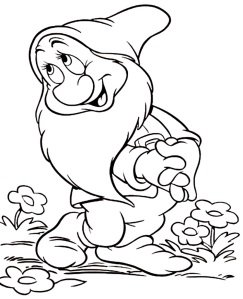 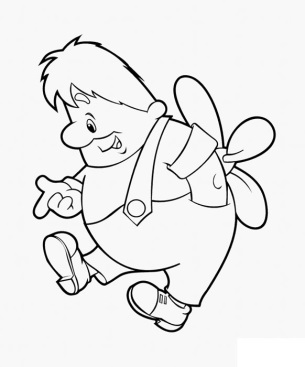 Тема: парные согласные буквы Г-КЦели:  - формировать умение различать звуки    [г]-[г'], [к]-[к']     - познакомиться с буквами Г и К;             - формировать умение читать слоги и слова с новыми буквами.Домашнее задание:Учебник, с. 42-43 Напечатать в тетради слова с данными буквами в любой позиции (начало, середина, конец слова), где звуки твёрдые([г],  [к]) и мягкие ( [г'],  [к']) – по 5 словВ словах поставить ударения и разделить их на слоги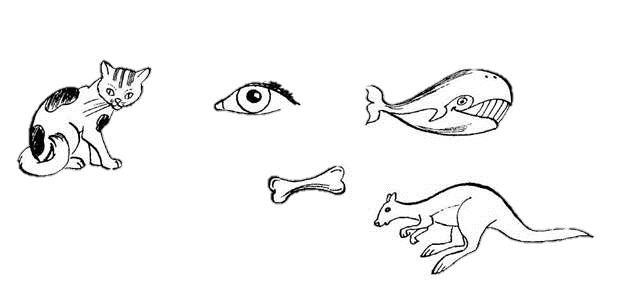 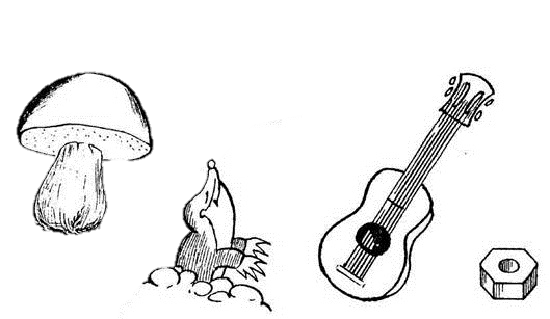 